    města Pelhřimova,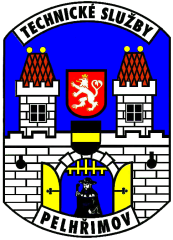                          příspěvková organizace    IČ 49056689,   DIČ  CZ 49056689           Myslotínská ulice 1740, 39301 Pelhřimov      Telefon 565/323138-9,fax.565325638, e-mail: @tspe.cz                                            Mobil SILSTAP – silniční stavební práce, s.r.o.Kosovská 5275/16a586 01 JihlavaIČ 25334611DIČ CZ25334611Věc. Objednávka č.2019/IO/100Objednáváme u Vás dodávku kationaktivní asfaltové emulze C60B4 v množství  0,92 tuny. Středisko 1504. Smluvní cena ….. ..10 304 ,-Kč bez DPHTermín do…………..25.10.2019Faktura musí obsahovat následující text čestného prohlášení: „Vystavitel tohoto daňového dokladu čestně prohlašuje, že není v insolvenčním řízení, a že se zavazuje zde vyčíslenou DPH uhradit včas a řádně příslušnému správci daně.“ Prohlášení bude uvedeno nad závěrečnou signací dokladu nebo bude znovu podepsáno.Kopii naší objednávky přiložte k vaší faktuře.V Pelhřimově dne 22.10.2019Zpracoval a schválil   : …………………………..xxxxxVedoucí staveb a investicDobrý den

Souhlasím s objednávkou č. 2019/IO/100Přeji hezký denS pozdravemxxxxxJednatel společnostiSILSTAP-silniční stavební práce, s.r.o.Kosovská 5275/16a586 01 JihlavaIČO: 25334611DIČ: CZ25334611E-mail: @silstap.czTel. +420